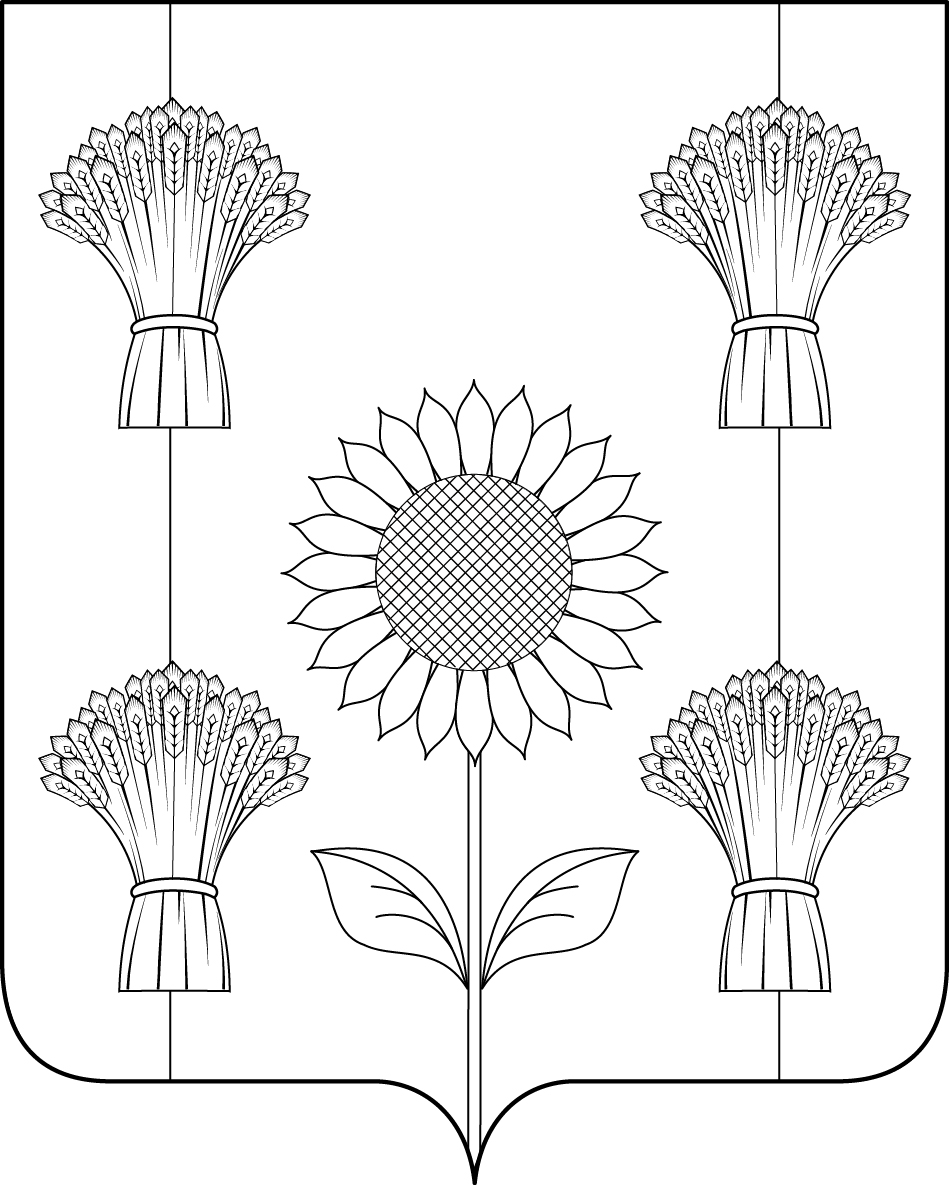 СОВЕТНОВОЛЕНИНСКОГО СЕЛЬСКОГО ПОСЕЛЕНИЯТИМАШЕВСКОГО РАЙОНА                        СЕССИЯ от 15.11.2017г. №52      РЕШЕНИЕот 15.11.2017г.                                                                          №158х.ЛенинскийО внесении изменений в решение Совета Новоленинского сельского поселения Тимашевского района от 05 августа 2014 года №234 «Об утверждении Положения о порядке проведения конкурса на замещение вакантных муниципальных должностей муниципальной службы в администрации Новоленинского сельского поселения Тимашевского района» В соответствии с Законом Краснодарского края от 8 июня 2007 года № 1244-КЗ «О муниципальной службе в Краснодарском крае», Уставом Новоленинского сельского поселения Тимашевского района, Совет Новоленинского сельского поселения Тимашевского  района  решил:1. Внести изменения в решение Совета Новоленинского сельского поселения Тимашевского района от 05 августа 2014 года №234 «Об утверждении Положения о порядке проведения конкурса на замещение вакантных муниципальных должностей муниципальной службы в администрации Новоленинского сельского поселения Тимашевского района».1.1. Пункт 4.1 приложения к решению дополнить подпунктом 10) следующего содержания:«10) признания его не прошедшим военную службу по призыву, не имея на то законных оснований, в соответствии заключением призывной комиссии (за исключением граждан, прошедших военную службу по контракту):- в течение 10 лет со дня истечения срока, установленного для обжалования указанного заключения в призывную комиссию соответствующего субъекта Российской Федерации, а если указанное заключение и (или) решение призывной комиссии соответствующего 2субъекта Российской Федерации по жалобе гражданина на указанное заключение были обжалованы в суд, в течение 10 лет со дня вступления в законную силу решения суда, которым признано, что права гражданина при вынесении указанного заключения и (или) решения призывной комиссии соответствующего субъекта Российской Федерации по жалобе гражданина на указанное заключение не были нарушены.».2.  Специалисту администрации Новоленинского сельского поселения Тимашевского района Н.П. Королевой опубликовать настоящее постановление в газете «Новоленинские вести», специалисту администрации Новоленинского сельского поселения Тимашевского района Е.К. Антоновой разместить постановление на официальном сайте администрации Новоленинского сельского поселения Тимашевского района в информационно-телекоммуникационной сети Интернет.3. Контроль  за выполнение  настоящего решения  оставляю за собой.4. Настоящее решение вступает в силу со дня его официального опубликования.Исполняющий обязанности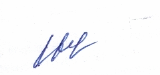 главы Новоленинского сельского поселения Тимашевского района                                                  Е.Ф. Гриценко